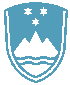 POROČILO O REDNEM INŠPEKCIJSKEM PREGLEDU NAPRAVE, KI LAHKO POVZROČIONESNAŽEVANJE OKOLJA VEČJEGA OBSEGAZavezanec: PERUTNINA PTUJ d. d., Potrčeva cesta 10, 2250 Ptuj PC ŽP Farma SelaNaprava: Intenzivna reja perutnineLokacija: Sela 41, 2288 HajdinaDatum pregleda: 26. 3. 2019Okoljevarstveno dovoljenje (OVD) številka: 35407-124/2006-5 z dne 7. 4. 2009,odločba o spremembi OVD z dne 23. 1. 2013Usklajenost z OVD:DA - naprava je usklajenaPri pregledu je bilo ugotovljeno, da zavezanec v zvezi z emisijami snovi v zrak ravna skladno spredpisi.Zavezanec ima pridobljeno odločbo o spremembi OVD, da v napravi industrijske odpadne vodeiz reje živali ne nastajajo.Zavezancu je dovoljena opustitev izvajanja obratovalnega monitoringa hrupa za napravo.Zavezanec z odpadki ravnana skladno s predpisi, perutninski gnoj se oddaja v bioplinarno, zakar se vodijo evidence.Zavezanec vodi mesečno evidenco o porabi vode in energije.Zavezanec ima pridobljeno Delno vodno dovoljenje za odvzem vode za tehnološke namene izvodnjaka št. 35526-24/2018-6 z dne 8. 6. 2018 in Vodno dovoljenje za neposredno rabo vodeza lastno oskrbo s pitno vodo št. 35536-99/2004-8 z dne 29. 6. 2010.Zaključki / naslednje aktivnosti:Naslednji redni inšpekcijski pregled je predviden v skladu s planom Inšpektorata.